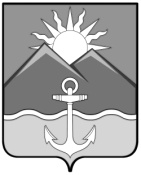 ГЛАВАХАСАНСКОГО МУНИЦИПАЛЬНОГО ОКРУГАПРИМОРСКОГО КРАЯПОСТАНОВЛЕНИЕ    пгт Славянка30.08.2023 г.                                                                                                № 32-пгО введении режима чрезвычайной ситуации муниципального характера  на территории Хасанского муниципального округаВ соответствии с Федеральным Законом Российской Федерации от 21 декабря 1994 года № 68-ФЗ «О защите населения и территорий от чрезвычайных ситуаций природного и техногенного характера», Федеральным Законом Российской Федерации от 06 октября 2003 года № 131-ФЗ «Об общих принципах организации местного самоуправления в Российской Федерации», на основании решения комиссии по предупреждению чрезвычайных ситуаций и обеспечению пожарной безопасности администрации Хасанского муниципального округа от 30 августа 2023 года № 20-го «О введении режима чрезвычайной ситуации муниципального  характера на территории Хасанского муниципального округа», руководствуясь Уставом Хасанского муниципального округа             ПОСТАНОВЛЯЮ:             1. Ввести на территории Хасанского муниципального округа режим чрезвычайной ситуации муниципального характера  с 04 ч. 00 мин. 30 августа 2023 года.2. Признать утратившим силу постановление главы Хасанского муниципального округа от 15.08.2023 года № 30-пг «О введении режима чрезвычайной ситуации муниципального характера, местного уровня реагирования  на территории Хасанского муниципального округа». Разместить настоящее постановление на официальном сайте администрации Хасанского муниципального округа в информационно-телекоммуникационной сети «Интернет».          4.  Контроль исполнения настоящего постановления оставляю за собой.Глава администрации Хасанского муниципального округа                                                   И.В. Степанов      